Universidad Pedagógica NacionalFrancisco MorazánVicerrectoría de Investigación y PostgradoDirección de PostgradoNombre completo del Programa de Maestría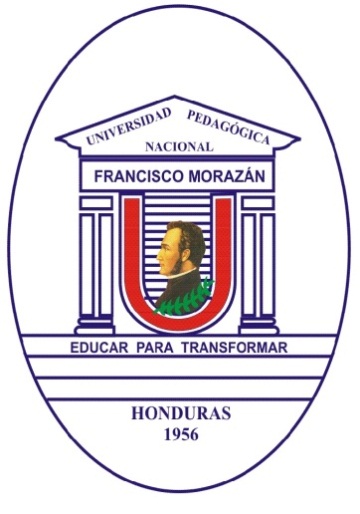 Tesis de Maestría Título   TesistaNombre completo Asesor de TesisNombre completo(Opcional Grado académico)Lugar, mes y año de presentaciónHoja de respeto (dejar esta hoja en blanco)Título de la tesis(Centrado: arriba, abajo, izquierda, derecha)(El título debe reflejar el contenido del trabajo, que sea concreto, preciso y coherente con la pregunta central y objetivo general de la investigación)Universidad Pedagógica NacionalFrancisco MorazánVicerrectoría de Investigación y PostgradoDirección de PostgradoMaestría en …………………………………….Título Tesis para obtener el título deMáster/ Magister en (tal como aparece en el Plan de Estudios)Tesista Nombre completo Asesor de TesisNombre completo Lugar, mes y año de presentaciónAUTORIDADESDr. HERMES ALDUVÍN DÍAZ LUNARectorMSc. BARTOLOMÉ CHINCHILLA CHINCHILLAVicerrector AcadémicoMSc. JOSÉ DARÍO CRUZ ZELAYAVicerrector AdministrativoDr. JOSÉ HERNÁN MONTÚFAR CHINCHILLAVicerrector de Investigación y PostgradoDra. JENNY MARGOTH ZELAYA MATAMOROSVicerrectora del CUEDMSc. JOSÉ WILMER GODOY ZEPEDASecretario GeneralDr. ROGERS DANIEL SOLENODirector de PostgradoTerna ExaminadoraEsta tesis fue aceptada y aprobada por la Terna Examinadora nombrada por la Dirección de Postgrado de la Universidad Pedagógica Nacional Francisco Morazán, como requisito para optar al título de Máster/Magister en …………….., en el Grado Académico de Maestría.       Lugar y fecha de la defensa______________________Grado académico, nombres y apellidos completosPresidente(a) Examinador(a)_________________         _________________    Grado académico, nombres y apellidos completos                           Grado académico, nombres y apellidos completos                            Examinador (a)                                                                                         Examinador(a)______________________Nombres y apellidos completosTesistaDEDICATORIA(Campo opcional, usar solamente una página)AGRADECIMIENTO(Campo opcional, usar solamente una página)TABLA DE CONTENIDOSIGLAS Y ABREVIATURAS(Opcional)ÍNDICE DE FIGURASIncluya las figuras empleadas en la tesis, incluyendo en esta categoría: mapas conceptuales, imágenes, fotografías, gráficos, etc. (recuerde que todas las figuras usadas en este documento, deben poseer un pie de figura que contenga la numeración y el título, y deben ser referenciadas y comentadas en el texto que le antecede, pudiendo usar citas como: “tal como se puede ver en la figura x”, “como se observa en la figura y”, “véase figura z”)Todas las figuras deben ser enumeradas correlativamente iniciando desde: “Figura 1: título xx…………………………………………………………………. 	No Pág.”El índice se puede generar automáticamente en editores de texto como Word o Pages.ÍNDICE DE TABLASIncluya todas las tablas empleadas en la tesis, incluyendo en esta categoría: tablas, cuadros, matrices, etc. (recuerde que todas las tablas usadas en este documento, deben poseer una numeración y un título, y deben ser referenciadas y comentadas en el texto que le antecede, pudiendo usar citas como: “tal como se puede ver en la tabla x”, “como se observa en la tabla y”, “véase tabla z”)Las tablas deben ser enumeradas correlativamente iniciando desde: “Tabla 1: título xx…………………………………………………………………. 	No Pág.”El índice se puede generar automáticamente en editores de texto como Word o Pages.ÍNDICE DE ANEXOSIncluya todos los anexos empleados en la tesis (recuerde que todos los anexos agregados al final de este documento, deben poseer un título y ser referenciados y comentados en el texto a lo largo de la tesis.)Los anexos deben ser enumerados correlativamente iniciando desde: “Anexo 1: título xx……………………………………………………………….	 No Pág.”El índice se puede generar automáticamente en editores de texto como Word o PagesRESUMENPresente de manera sucinta los aspectos más relevantes de la investigación, en no más de una página (entre 300 a 500 palabras). Enuncie el problema de investigación, haga referencia a los objetivos, la hipótesis de trabajo, una breve descripción de la metodología utilizada, los resultados principales y conclusiones de la investigación. Se recomienda escribir en tiempo pasado y no hacer interpretaciones de los contenidos.Incluir palabras claves (de 3 a 5)INTRODUCCIÓNLa introducción es la primera instancia para ubicar y orientar al lector sobre el contenido del informe de la investigación. Debe comprender una descripción sucinta de las ideas centrales que se abordaron en el estudio (sin detalles técnicos) y el recorrido realizado durante el proceso investigativo. Para su elaboración, se sugiere redactar de manera clara, breve y coherente, considerando entre otros los siguientes aspectos:De donde surge la idea y la motivación por investigar el tema.Destacar y ubicar el tema de investigación como parte de la problemática educativa.Indicar a que línea de investigación institucional de la UPNFM responde el estudio.Enunciar el propósito de la investigación y su alcance.Exponer en forma breve la perspectiva teórica sobre la cual fundamentó la investigación.Destacar la importancia, compromiso y justificación de la investigación.Si es pertinente, describir en pocas líneas las limitantes que surgieron en el proceso y la viabilidad de la investigación.En lo metodológico, explicar brevemente la metodología utilizada en la investigación.Describir la forma en que están distribuidos los diferentes temas en la estructura del informe. Presentar una descripción mínima sobre cada uno de los capítulos del informe.PARTE I: MARCO METODOLÓGICOLa parte I del informe estará compuesto de dos capítulos que comprenden la etapa de preparación de la investigación: la construcción del objeto de estudio y la metodología utilizada en la investigación.Capítulo 1: Construcción del objeto de estudio.En este capítulo deben describirse todos los elementos que están vinculados con el planteamiento de la investigación, los cuales se detallan a continuación:Contextualización del problema de investigaciónEn esta sección describa el contexto de la realidad en que se manifiesta el problema que se investigó, considerando entre otros elementos, los siguientes:Caracterización del espacio geográfico donde se hizo la investigación. Antecedentes y situación que se manifestó en la zona foco de atención de la investigación.Dependiendo de la naturaleza y alcance de la investigación podrían considerarse otros aspectos, tales como: contexto educativo, sociocultural, económico y otros.Enunciado del problemaDescriba la situación vinculada con el problema a investigar, la cual se relaciona con las variables o categorías de investigación identificadas previamente. Entre otros elementos esta sección deberá incluir argumentos sobre:Los hechos que originaron las inquietudes e interrogantes iniciales del problema, que puede referirse a la magnitud del fenómeno, la frecuencia en que se presenta, población afectada, instituciones involucradas, evidencias, explicaciones y otros factores relacionados.Los fundamentos teóricos vinculados, en el caso de que la situación problema parte de vacíos de conocimiento o controversias que se presentan con alguna teoría.Al cierre de esta sección formule la pregunta de investigación. Esta debe estar en correspondencia directa con el tema y alcance de investigación.Sub preguntas de investigaciónOperacionalizan la pregunta o problema de investigación. Para dar respuesta a un problema de investigación nunca es suficiente con una sola gran pregunta, es conveniente desagregarla en varios aspectos que den respuesta a la misma. En este sentido, formule, en coherencia con la pregunta problema, las sub preguntas de investigación que considere pertinentes (Se recomienda formular de 3 a 5).Objetivo general de la investigaciónResponde a la pregunta formulada anteriormente. Debe existir correspondencia entre la pregunta o problema de investigación. Dado que el problema a investigar se plantea como pregunta, el objetivo general se formula como un propósito.Objetivos específicos de investigación.Operacionalizan el objetivo general y están en correspondencia directa con las sub preguntas de Investigación. Permiten darle sentido y profundidad a la temática que se está investigando.Justificación de la investigación.Justifique la investigación en términos de su relevancia social, novedad, utilidad del estudio para el campo académico y profesional. Argumente de qué forma sus resultados pueden aportar a resolver o entender el problema de investigación.Capítulo 2: Metodología de la investigación.Describa y justifique de manera clara y precisa la metodología que aplicó durante el proceso investigativo. Esto comprende argumentar sobre:Enfoque de investigación utilizado: cualitativo, cuantitativo o mixtoTipo de investigación de acuerdo con el nivel de profundidad que se le dio al estudio: descriptivo, correlacional, explicativo, evaluativo, predictivo, etc.Diseño de la investigación atendiendo el enfoque en que se enrutó el estudio:Hipótesis de investigación (si aplica) que se formularon para responder de manera científica al problema estudiado.Variables y categorías de análisis, así como la incorporación de las matrices ya sea de operacionalización o de categorías de análisis, según sea el estudio.La caracterización de la población objeto de estudio, la determinación de la muestra y método de muestreo.La estrategia de recopilación de datos, incluyendo una descripción de las técnicas utilizadas, instrumentos aplicados y otras actividades que implica esta fase.El procesamiento y análisis de la información: describir las técnicas y recursos utilizados, tipología de análisis efectuado según el enfoque de investigación. PARTE II: MARCO TEÓRICOEsta segunda parte del informe debe estar orientado a establecer el fundamento teórico de su estudio. Se abordan las teorías y otros estudios relacionados con el planteamiento, y comprende un sumario de los temas y hallazgos más importantes en el pasado y se señala cómo su investigación amplía la literatura actual. Considere los siguientes consejos para su estructuración:Incluya en esta parte dos o tres capítulos según la cantidad de variables de estudio que contemple su investigación. Un capítulo por cada variable.Incorpore las teorías importantes estrictamente relacionados con su problema de estudio y objetivos de investigación. Incluya las corrientes, pensamientos y autores que fundamentan su propuesta de intervención pedagógica o de abordaje de investigación (fundamentación teórica).Aborde, de acuerdo con la naturaleza de su investigación, una visión general e internacional, una visión regional y finalmente una visión nacional y específica del contexto que acompaña a cada aspecto de su estudio. (si aplica)Para la construcción de su marco teórico tenga muy presente:Presentar las ideas principales en forma coherente, secuencial y estructurada, dividiendo el capítulo en secciones debidamente numeradas (3.1, 3.2, etc.)Emplear párrafos cortos y concretos, presentando una idea a la vez (de 5 a 8 líneas por párrafo)Limitar la extensión de cada sección a puntos concretos referentes al estudio o contextos de investigación. Hacer uso correcto de citaciones y referencias en formato APA Séptima Edición. Es importante que considere que su marco teórico NO es una compilación de citas, es decir, debe realizar una discusión y vinculación de su estudio en referencia a las fuentes bibliográficas estudiadas.Evitar el uso de aseveraciones, suposiciones o ideas propias no fundamentadas.Siempre que emplee figuras o tablas, estas deben estar numeradas y referenciadas en el texto.PARTE III: RESULTADOS Y CONCLUSIONESRESULTADOS Y PRINCIPALES HALLAZGOSEn esta parte se presenta el fruto de la investigación. Comprende los resultados obtenidos como producto del análisis de los datos tanto cuantitativos como cualitativos, según sea el enfoque de la investigación; expuestos con un orden lógico de manera descriptiva y en coherencia con los objetivos y preguntas de investigación. Se sugiere que:Los resultados se presenten utilizando gráficas, tablas o figuras, mapas conceptuales y tipologías para facilitar el análisis y la comprensión de los mismos. Efectuar la interpretación de los resultados haciendo uso de una lógica argumentativa, no afirmando nada si no se tiene la evidencia o forma de comprobarlo. Esta interpretación de resultados debe hacerla más allá del análisis de los datos, sino también a la luz de las teorías consideradas en el estudio. Si se presentan resultados no esperados que emergieron durante el proceso investigativo (hallazgos), hacer alusión de ellos.CONCLUSIONES(Deben ser acordes a los objetivos, preguntas e hipótesis. Las conclusiones no son un resumen de la tesis)RECOMENDACIONES (si aplica)(Incluir posibles rutas para realizar futuras investigaciones, recomendaciones para abordar el problema y posibles soluciones).PROPUESTA (si aplica)Colocar en este apartado la propuesta que se derive de los resultados de la investigación. Dependiendo de la naturaleza de la investigación, por ej. de intervención, esta deberá ir en el cuerpo del documento.GLOSARIO(Opcional. Si el documento contiene términos adicionales que deban definirse, se colocan aquí, si no, el marco teórico debe ser suficiente)REFERENCIAS BIBLIOGRÁFICASEn este apartado se registran en orden alfabético, estrictamente solo las fuentes citadas en el informe. Se requiere de al menos 40 fuentes bibliográficas. Debe utilizarse el formato APA séptima edición para su registro.ANEXOSIncluye materiales ilustrativos y complementarios que ayudan a comprender toda la obra.En general todos los anexos, tablas y figuras e instrumentos deben estar referenciados en el documento, con su respectivo número, nombre y fuente.No se trata de colocar cualquier documento, se coloca lo que realmente ilustra aspectos de la tesis.CONTENIDONo. PÁG.DEDICATORIA (Enumerar con números romanos)AGRADECIMIENTO (Enumerar con números romanos)RESUMENINTRODUCCIÓNPARTE I: MARCO METODOLÓGICOCAPÍTULO 1: CONSTRUCCIÓN DEL OBJETO DE ESTUDIOCAPÍTULO 2: METODOLOGÍA DE LA INVESTIGACIÓNPARTE II: MARCO TEÓRICOCAPÍTULO 1:CAPÍTULO 2:PARTE III: RESULTADOS Y CONCLUSIONESRESULTADOS Y PRINCIPALES HALLAZGOSCONCLUSIONESRECOMENDACIONES (SI APLICA)PROPUESTA (SI APLICA)GLOSARIO (OPTATIVO)REFERENCIAS BIBLIOGRÁFICASANEXOS